Activity 1 WorksheetBiomimicry: linking form and function to evolutionary and ecological principlesWhat is biomimicry? Look at the pairs of pictures. Each is an example of biomimicry. As you look at each pair of pictures, think about the following:What is similar about their shape or form?What is similar about their function?What is the relationship between each pair?How do you think the two are related?Afterwards, write one or two sentences to define biomimicry. Initial definition of biomimicry:________________________________________________________________________________________________________________________________________________________________________________________________________________________________________________________________________________________________________________________________________________________________________________________________________________________________________________________________________________________________________________________________________________________________________________________________________________________Flight efficiency of birds and aeroplanes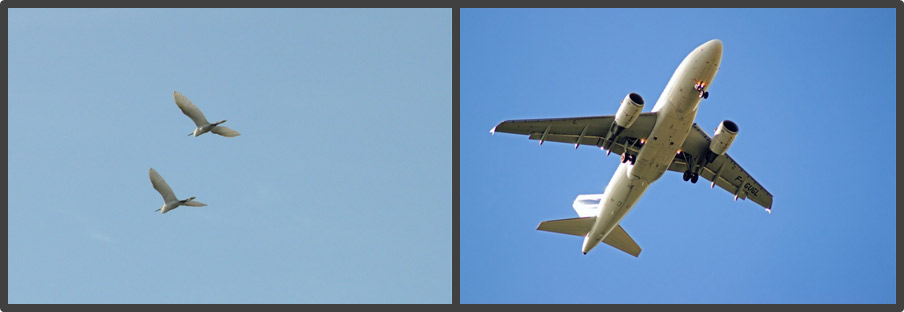 Adhesion of burrs on plants and Velcro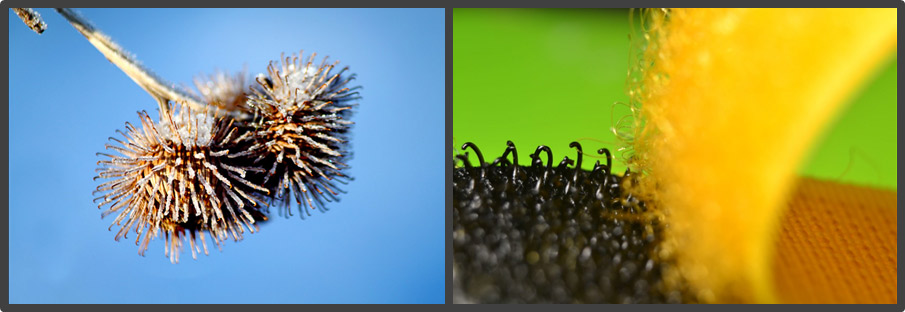 Harvesting water like a beetle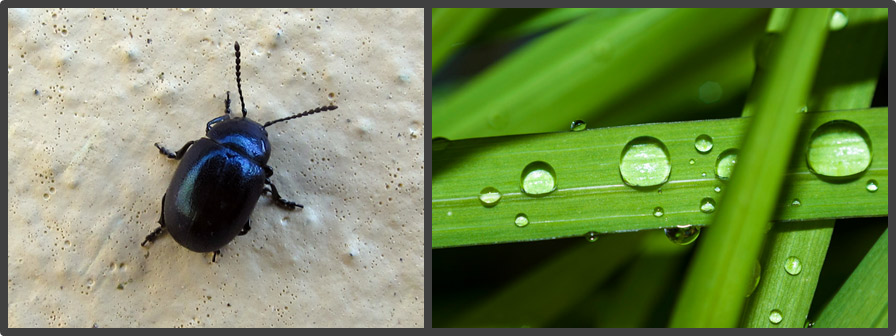 Ventilation systems inspired by termites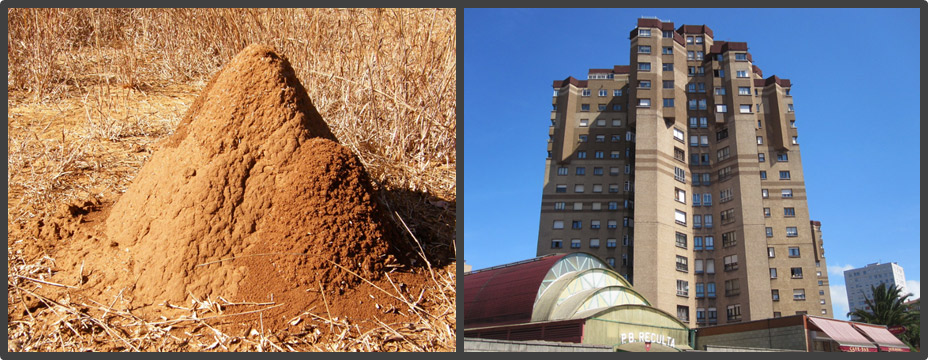 Swimsuits designed like shark skin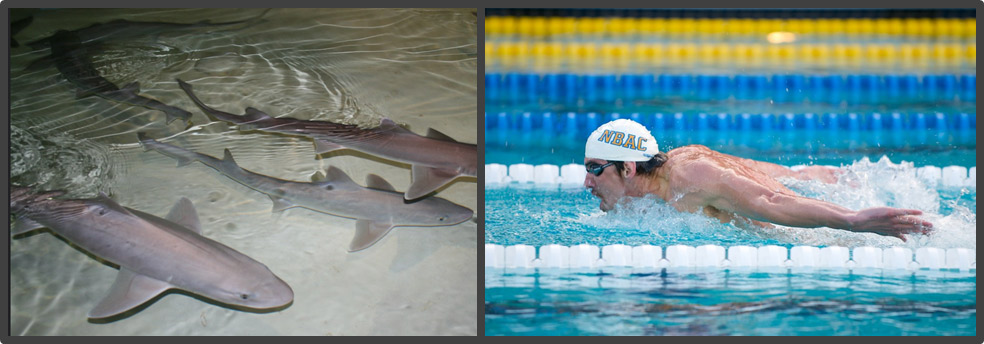 Rough paint to repel dirt and debris resembles the surface of a lotus flower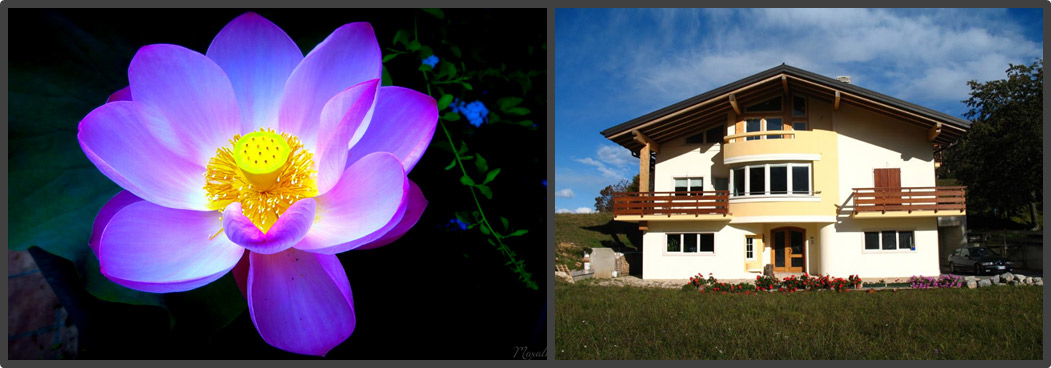 Bumps on whale skin are replicated on wind turbines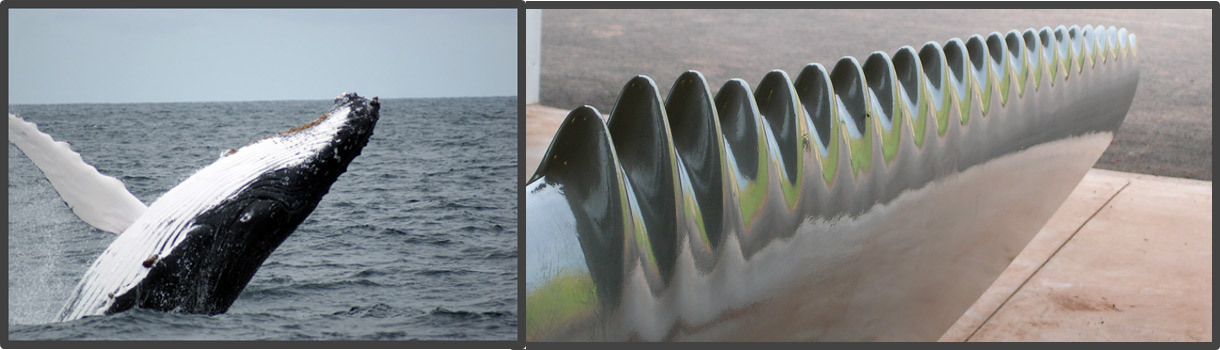 Shock absorbers mimic woodpeckers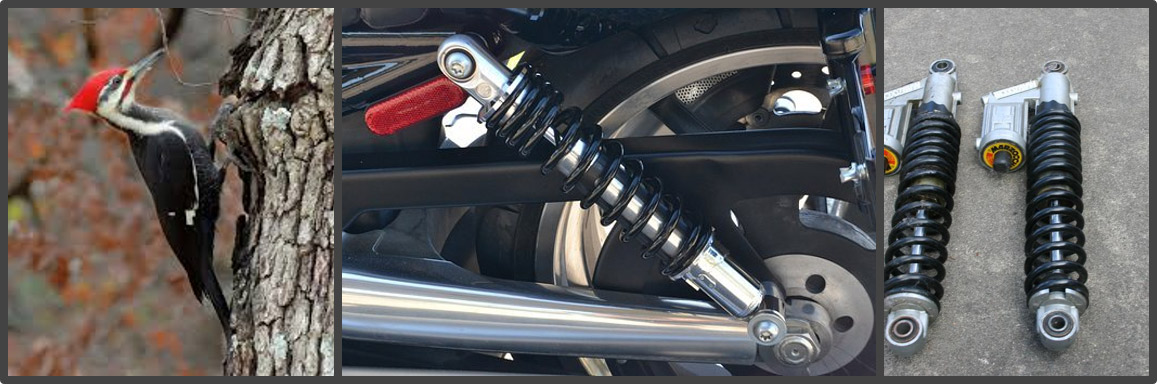 Aerodynamic similarities between a kingfisher and bullet train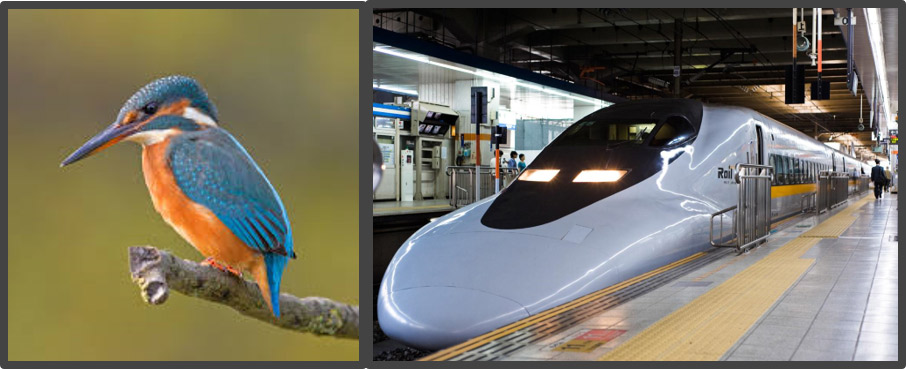 